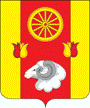 	Отчет о проделанной работе Ремонтненского сельского поселения по гармонизации межэтнических отношений за май 2018 года.1.  Проведение заседаний консультативных советов и малых советов2. Информация о ходе выполнения муниципальных программ борьбы с экстремизмом и планов по гармонизации межэтнических отношений3. Проведенные сходы граждан4. В случаях возникновения конфликтных ситуаций: (обобщенная информация)5. Информация о деятельности добровольных народных дружин6. Факты уничтожения посевов при несанкционированном выпасе скотаГлава Администрации Ремонтненскогосельского поселения                                                                          А.Я. Яковенкоисп. Какалова Т.А.тел(86379)31-1-03АДМИНИСТРАЦИЯ  РЕМОНТНЕНСКОГОСЕЛЬСКОГО ПОСЕЛЕНИЯАдминистрация Ремонтненского районаРемонтненского районаРостовской областиАдминистрация Ремонтненского района347480 с. РемонтноеАдминистрация Ремонтненского районаул. Ленинская 94Администрация Ремонтненского района   № 93.30/596  04.06.2018                           Администрация Ремонтненского районадатаКоличество участниковповестка дняпринятые решения                  -   -      ---наименование мероприятия дата проведения№ пунктов программ (планов)№ пунктов программ (планов)объем выполненияУчастие в акции «Георгиевская ленточка». Вручение георгиевских ленточек.04.05.2018П.4.5.Комплексного плана мероприятий по обеспечению межэтнического согласияП.4.5.Комплексного плана мероприятий по обеспечению межэтнического согласия30 человекУчастие в районных соревнованиях по волейболу, посвященному ветеранам ВОВ05.05.2018П.4.5.Комплексного плана мероприятий по обеспечению межэтнического согласияП.4.5.Комплексного плана мероприятий по обеспечению межэтнического согласия50 человекУчастие в районных соревнованиях по футболу06.05.2018П.4.5.Комплексного плана мероприятий по обеспечению межэтнического согласияП.4.5.Комплексного плана мероприятий по обеспечению межэтнического согласия56 человекУчастие в акции «Бессмертный полк»09.05.201809.05.2018П.4.5.Комплексного плана мероприятий по обеспечению межэтнического согласия1900 человекУчастие в зональных соревнованиях по футболу, шахматам19.05.201819.05.2018П.4.5.Комплексного плана мероприятий по обеспечению межэтнического согласия50 человекУчастие в зональных соревнованиях по волейболу20.05.201820.05.2018П.4.5.Комплексного плана мероприятий по обеспечению межэтнического согласия45 человекдата и место проведенияколичество участниковкто проводилподнимаемые вопросыпринятые решениядата и место причины конфликтаустановочные данные участниковпринятые меры по локализации конфликтапринятые процессуальные решениянаименование мероприятия численность дружинниковФИО руководителя дружиныэтнический состав дружиныОхрана общественного порядка16 чел.Лепетюхин Максим СергеевичРусские, чеченец дата и местопричинитель вреда (ФИО, национальность)пострадавший (ФИО, национальность)меры, принятые органами власти----